ЕЛЕКТРОННА БІБЛІОТЕКА ВСП  «ГОРОХІВСЬКИЙ ФАХОВИЙ КОЛЕДЖ ЛНУП»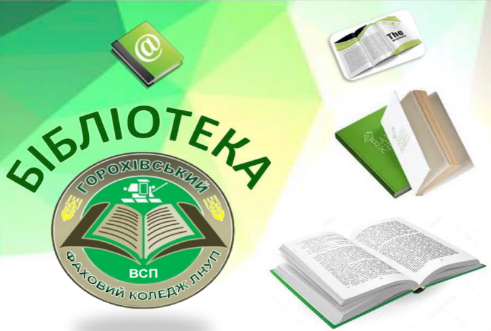 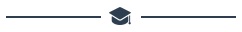 Фахові підручники та посібникиДЛЯ СПЕЦІАЛЬНОСТІ 201 «АГРОНОМІЯ»Агроекологія Смаглій О. Ф.Агрохімія Карасюк І. М.Безпека життєдіяльності Желібо Є. П.Ботаніка Якубенко Б. Є.Трактори і автомобілі Бучок В. С.Сільськогосподарські машини Войтюк Д. Г.Введення до спеціальності Примак І. Д.Основи філософських знань Горлач М. І.Економічна теорія Гук Л. П.Менеджмент аграрних підприємств Дем'яненко С. І.Загальне землеробство Єщенко В. О.Практикум із землеробства Кравченко М. С.Основи землеробства та рослинництва Лозовіцький П. С.English for Agriculture Лашук Н. М.Кормовиробництво Зінченко О. І. Основи екології Малимон С. С.Механізація переробки і зберігання Якубовський О. В.Основи агрономії. Агрохімія Євпак І. В.Основи підприємницької діяльності та агробізнесу Ільчук М. М.Основи охорони праці Ткачук К. Н.Охорона праці в галузі сільського господарства (рослинництво) Пістун І. П.Інтегрований захист рослин Писаренко В. М.Основи агрометеорології Польовий А. М.Плодівництво Грицаєнко А. О.Соціологія Перегуда Є. В.Фізіологія рослин Макрушин М. М.Українська мова за професійним спрямуванням Шевчук С. В.Основи правознавства Яким С. С.Інтегрований захист рослин Косилович Г. О.Технологія в галузях рослинництва Бадьорна Л. Ю.Овочівництво Барабаш О. Ю.Агрохімія Господаренко Г. М.Насінництво Макрушин М. М.Технологія виробництва продукції рослинництва Ч1 Мельник С. І. Технологія виробництва продукції рослинництва Ч2 Мельник С. І.Селекція і насінництво сільськогосподарських рослин Молоцький М. Я.Грунтознавство Назаренко І. І.Організація і планування сільськогосподарського виробництва Ільчук М. М.Фізіологія рослин з основами мікробіології Петренко С. Д.Грунтознавство Тихоненко Д. Г.  071 «Облік і оподаткування»      072  «Фінанси, банківська справа та страхування»      076 «Підприємництво, торгівля та біржова діяльність»Бухгалтерський облік і звітність у комерційних банках Алєксєєнко С. А.Англійська мова Основи психологіїВойтющенко Н.М. Інформатика і комп'ютерна технікаЕтика ділового спілкуванняГриценко Т.Б. КультурологіяШевченко Л.С. Економіка підприємстваЖелібо Є.П. Безпека життєдіяльностіКазановський В.І. Вища математикаМалимон С.С. Основи екологіїІнформаційні системи та технології у фінансово-кредитних установах Опалко К. С.Охорона праці в галузі Зеркалов Д. В.Фінанси Пилявець В. М.Політична економія Щетинін А. І.Бухгалтерський облік Садовська І. Б.Банківські операції Сковира Л. А.Соціологія Перегуда Є. В.Фінанси підприємств Філімоненко О. С.Українська мова за професійним спрямуванням Шевчук С. В.